ورقة عمل إستدراجية في التحويلات: الانعكاس في الدوالباستخدام برنامج geogebraنريد أن نرسم الدالة f(x)= |x|. 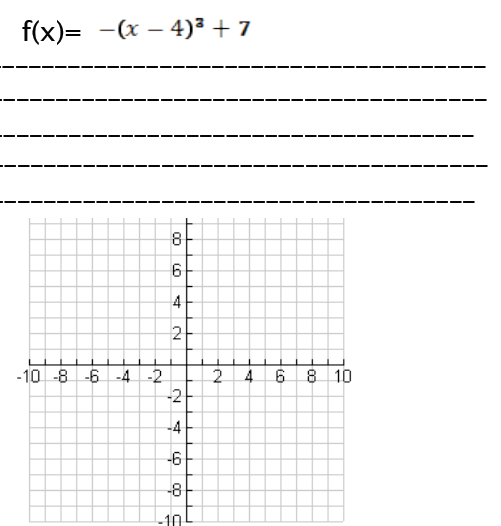 كيف تتوقع أن تتغير صفات الدالة عند إجراء عملية انعكاس عليها بالنسبة لمحور x (تطرق الى صفات الدالة من حيث نقطة الرأس، تصاعد وتنازل الدالة، محور التماثل، التعبير الجبري)؟ وضح!_____________________________________________________.نريد أن نرسم الدالة f(x) = -|x| على نفس هيئة المحاور أعلاه، موضحين مراحل الرسم.___________________________________________________________________________________________________________.نفتح صفحة الجيوجبرا، نريد أن نرسم الدالة f(x)=|x| .نريد اجراء عملية انعكاس بالنسبة لمحور x على الرسم البياني للدالة f(x)=|x|، وذلك عن طريق القيام بالخطوات التالية: ننقر على الأيقونة .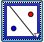 ننقر على العنصر الذي نريد أن نعكسه وهو في حالتنا هذه الرسم البياني لدالة القيمة المطلقة.ننقر على محور الانعكاس الذي نريد وهو في هذه الحالة محور x.ننظر إلى التعبير الجبري للدالة الناتجة الموجود في الحقل الجبري على اليسار، ماذا حصل للتعبير؟_____________________________________________________.نريد أن نقارن بين الدالة الناتجة (المُنعكسة) والدالة الأصلية من حيث التعبير الجبري للدالة، نقطة الرأس، محور التماثل، تصاعد/تنازل الدالة.___________________________________________________________________________________________________________.أعط تفسيرا رياضيا للتغيير الحاصل. وضح!___________________________________________________________________________________________________________.نمسك الرسم البياني للدالةf(x)=|x| ،  نقوم بإزاحة الرسم عدة مرات مع مراقبة التعابير الجبرية للدوال الناتجة. نستنتج أن:_____________________________________. نريد أن نرسم الدالة f(x)= x3. كيف تتوقع أن يتغير التعبير الجبري للدالة عند إجراء عملية انعكاس عليها بالنسبة لمحور x (تطرق الى صفات الدالة من حيث نقطة الرأس، تصاعد وتنازل الدالة، محور التماثل، التعبير الجبري)؟ وضح!____________________________________________________.نريد أن نرسم الدالة f(x) =- (x)3 على نفس هيئة المحاور أعلاه، موضحين مراحل الرسم.__________________________________________________________________________________________________________.نريد اجراء عملية انعكاس بالنسبة لمحور x على الرسم البياني للدالة f(x)= x3، وذلك عن طريق القيام بالخطوات التالية: ننقر على الأيقونة .ننقر على العنصر الذي نريد أن نعكسه وهو في حالتنا هذه الرسم البياني للدالة f(x)=x3.ننقر على محور الانعكاس الذي نريد وهو في هذه الحالة محور x.ننظر إلى التعبير الجبري للدالة الناتجة الموجود في الحقل الجبري على اليسار، ماذا حصل للتعبير؟____________________________________________________.نريد أن نقارن بين هذه الدالة والدالة الأصلية من حيث التعبير الجبري للدالة، نقطة الرأس، محور التماثل، تصاعد/تنازل الدالة.___________________________________________________________________________________________________________.أعط تفسيرا رياضيا للتغيير الحاصل. وضح!___________________________________________________________________________________________________________.نمسك الرسم البياني للدالة f(x)= x3،  نقوم بإزاحة الرسم عدة مرات مع مراقبة التعابير الجبرية للدوال الناتجة. نستنتج أن:__________________________________. نريد أن نرسم الدالة f(x)= x4. كيف تتوقع أن يتغير التعبير الجبري للدالة عند إجراء عملية انعكاس عليها بالنسبة لمحور  x (تطرق الى صفات الدالة من حيث نقطة الرأس، تصاعد وتنازل الدالة، محور التماثل، التعبير الجبري) ؟ وضح!__________________________________________________________________________________________________________.نريد أن نرسم الدالة f(x) =- (x)4 على نفس هيئة المحاور أعلاه، موضحين مراحل الرسم.___________________________________________________________________________________________________________.نريد أن نفتح ملفا جديدا في geogebra، نرسم الرسم البياني للدالة y=x4. نريد اجراء عملية انعكاس بالنسبة لمحور x على الرسم البياني للدالة f(x)= x4، وذلك عن طريق القيام بالخطوات التالية: ننقر على الأيقونة .ننقر على العنصر الذي نريد أن نعكسه وهو في حالتنا هذه الرسم البياني للدالة f(x)=x4.ننقر على محور الانعكاس الذي نريد وهو في هذه الحالة محور x.ننظر إلى التعبير الجبري للدالة الناتجة الموجود في الحقل الجبري على اليسار، ماذا حصل للتعبير؟_____________________________________________________. نريد أن نقارن بين الدالة الناتجة والدالة الأصلية من حيث التعبير الجبري للدالة، نقطة الرأس، محور التماثل، تصاعد/تنازل الدالة.__________________________________________________________________________________________________________________________.أعط تفسيرا رياضيا للتغيير الحاصل. وضح!___________________________________________________________________________________________________________.نمسك الرسم البياني للدالة f(x)= x4،  نقوم بإزاحة الرسم عدة مرات مع مراقبة التعابير الجبرية للدوال الناتجة. نستنتج أن:___________________________________. 